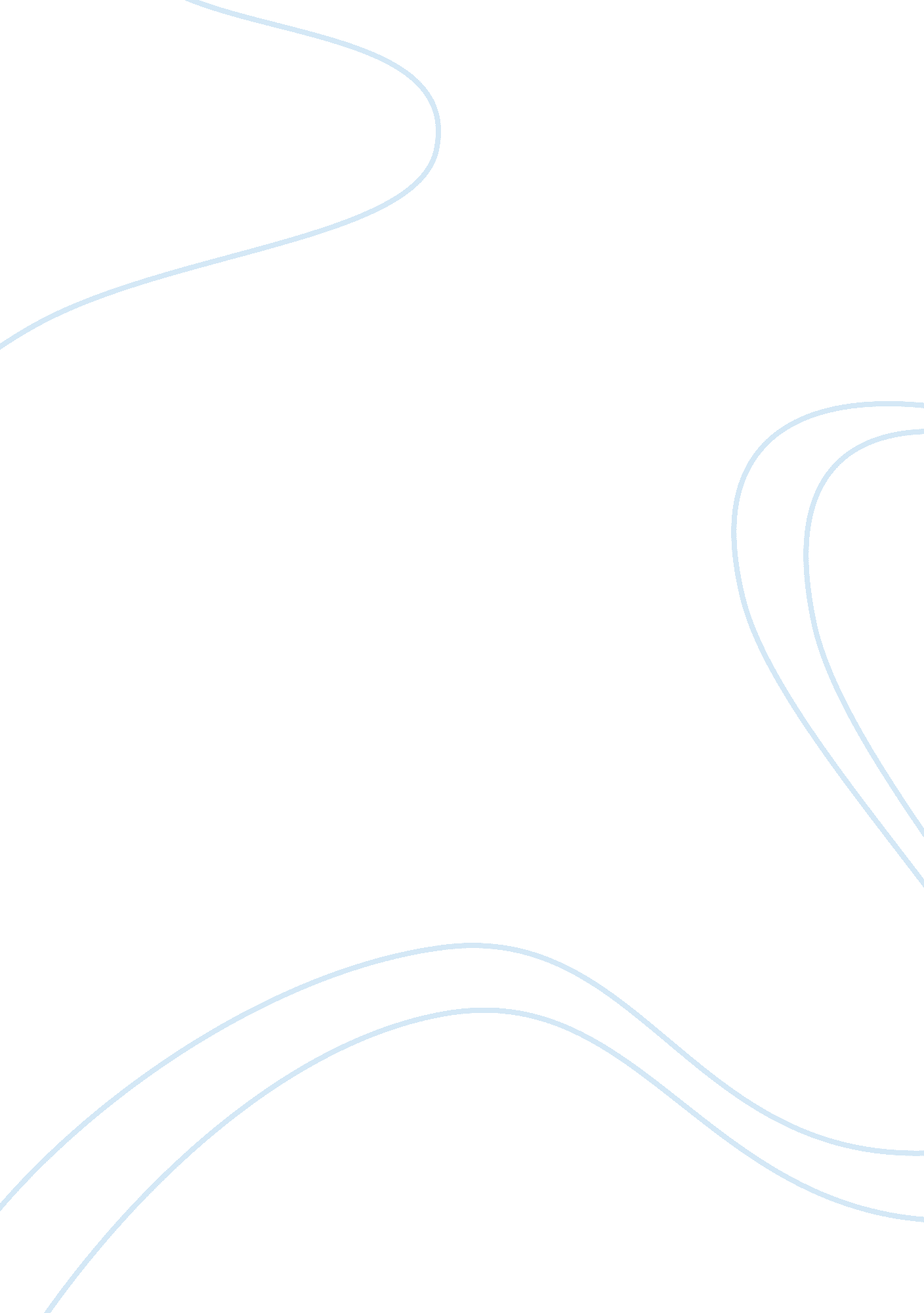 Developmental education for the early yearsEducation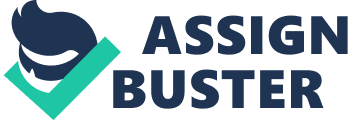 Male voices in early childhood education 
This article draws analogies of childhood educators who have given there all in shaping the lives of kids. Early childhood teachers according to the author play an important part in making the lives of children adventurous and helping the children turn out to be good citizens in society. Men seeking to enter this field are advised to study child and human development and to have an idea of the growth and development process in children. Considerations on the social and cultural contexts in which children develop are an essential area to understand. 
A proper grounding on child development, in this case, will be of help in making the educators understand how to touch the hearts of these little children. Male role models upon the lives of children are essential since they act the roles of models (Hendricks, Joanne &Patricia 24). This information is important in helping me develop proper strategies of shaping great morals and talents upon young children and encourage those seeking to be part of this field. As they say, it is easier to bend a tree while it is in its early stages…so are children. 
Helping children play and learn together 
The four levels of the pyramid module as presented are designed to address the diverse needs of children. They include; the act of building and nurturing a responsive relation between children and other people, the implementation of high-quality supportive environments, the use of social and emotional supports in as teaching strategies and lastly planning intense individualized interventions with a motive of promoting and intensifying support to children. When designing and maintaining learning centers a number of factors need consideration. Placement calls for a clear set boundary to let children concentrate on their play and learning without interruption. It is important to consider the numbers by making sure that there are adequate centers to accommodate all the children without congestion. 
In addition to this, there should be enough materials enabling children to carry out their plans in social play. Art material, dramatic play props and toys should be availed in these centers. Lastly, images that include books reflecting the diversity of the community also play a significant role in a learning centre. 
While striving to support peer interaction, it will be of importance for me to consider making enough centers that would allow children the opportunity of interacting with others socially. Selecting a wide range of materials and activities relevant to the different needs of children will be of importance too. 
Preschoolers and their Need for Physical Education 
Rae purports that the young child at this stage of life forms healthy habits before entry into elementary schools. Educators according to him have the privilege to; constructively teach the children the value of physical activities and fitness at this point. 
Early childhood is the supreme period for acquiring essential movement skills since basic movements that are foundational for learning among children are developed at this stage. Physical education is, therefore, imperative at this point in developing motor skills and basic body management skills (Hendricks, Joanne &Patricia 24). Having garnered this knowledge, habits among children are developed early in life. These will be of help in the future to prepare my children before entry into the elementary school by teaching kids how to brush their teeth, bathe or even eat food by themselves (Hendricks, Joanne &Patricia 24). In addition, I would also train educators to acquire the skills needed in shaping the lives of children physically. I would also advocate for such programs in the society. 
Digital Camera Use in Childcare 
This account documents responsive care that involves a process of understanding children’s experiences and knowing how to respond to them. Children need to have a feel of responsive care for healthy social and emotional development. This can be achieved by using a camera that shares the charming things that children do and share this with their families. With the support of the camera, it is easier to identify things that may trigger wrong behaviors among children. 